Course Schedule* - Tentative University of Management & Technology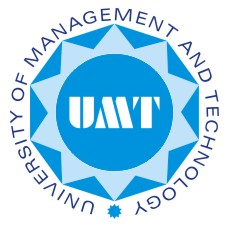 School of ScienceDepartment of Chemistry University of Management & TechnologySchool of ScienceDepartment of Chemistry University of Management & TechnologySchool of ScienceDepartment of Chemistry University of Management & TechnologySchool of ScienceDepartment of Chemistry University of Management & TechnologySchool of ScienceDepartment of ChemistryCH-618 Advanced ElectrochemistryCH-618 Advanced ElectrochemistryCH-618 Advanced ElectrochemistryCH-618 Advanced ElectrochemistryCH-618 Advanced ElectrochemistryLecture ScheduleThursday   (6:30 PM – 09:30 PM)SemesterSemesterSpring 2021Pre-requisiteBS ChemistryCredit HoursCredit Hours3Instructor(s)Dr. Mohsin JavedContactMoodle LinkContactMoodle Linkmohsin.javed@umt.edu.pkExtension. 3436Instructor(s)Dr. Mohsin JavedContactMoodle LinkContactMoodle LinkOffice2nd Floor, South Block,S3-32Office HoursOffice HoursSee office doorCourse DescriptionThe study is about the overview of electrode processes, showing the way in which the fundamental components of the subject come together in an electrochemical experiment. Then there are individual discussions of thermodynamics and potential, electron-transfer kinetics, and mass transfer. Concepts from these basic areas are integrated together in treatments of the various methods. The effects of homogeneous kinetics are treated separately in a way that provides a comparative view of the responses of different methods. Next are discussions of interfacial structure, adsorption, and modified electrodes then there is a taste of electrochemical instrumentation which is followed by an extensive introduction to experiments in which electrochemistry is coupled with other tools.The study is about the overview of electrode processes, showing the way in which the fundamental components of the subject come together in an electrochemical experiment. Then there are individual discussions of thermodynamics and potential, electron-transfer kinetics, and mass transfer. Concepts from these basic areas are integrated together in treatments of the various methods. The effects of homogeneous kinetics are treated separately in a way that provides a comparative view of the responses of different methods. Next are discussions of interfacial structure, adsorption, and modified electrodes then there is a taste of electrochemical instrumentation which is followed by an extensive introduction to experiments in which electrochemistry is coupled with other tools.The study is about the overview of electrode processes, showing the way in which the fundamental components of the subject come together in an electrochemical experiment. Then there are individual discussions of thermodynamics and potential, electron-transfer kinetics, and mass transfer. Concepts from these basic areas are integrated together in treatments of the various methods. The effects of homogeneous kinetics are treated separately in a way that provides a comparative view of the responses of different methods. Next are discussions of interfacial structure, adsorption, and modified electrodes then there is a taste of electrochemical instrumentation which is followed by an extensive introduction to experiments in which electrochemistry is coupled with other tools.The study is about the overview of electrode processes, showing the way in which the fundamental components of the subject come together in an electrochemical experiment. Then there are individual discussions of thermodynamics and potential, electron-transfer kinetics, and mass transfer. Concepts from these basic areas are integrated together in treatments of the various methods. The effects of homogeneous kinetics are treated separately in a way that provides a comparative view of the responses of different methods. Next are discussions of interfacial structure, adsorption, and modified electrodes then there is a taste of electrochemical instrumentation which is followed by an extensive introduction to experiments in which electrochemistry is coupled with other tools.Expected OutcomesParticipants who successfully complete this course will be able to learn and understand the basic concepts of;The electrode processes in an electrochemical approach. Derive the equations of electrochemical phenomenonTheir applications to electro-analysis.Voltammetry and its typesStripping analysisParticipants who successfully complete this course will be able to learn and understand the basic concepts of;The electrode processes in an electrochemical approach. Derive the equations of electrochemical phenomenonTheir applications to electro-analysis.Voltammetry and its typesStripping analysisParticipants who successfully complete this course will be able to learn and understand the basic concepts of;The electrode processes in an electrochemical approach. Derive the equations of electrochemical phenomenonTheir applications to electro-analysis.Voltammetry and its typesStripping analysisParticipants who successfully complete this course will be able to learn and understand the basic concepts of;The electrode processes in an electrochemical approach. Derive the equations of electrochemical phenomenonTheir applications to electro-analysis.Voltammetry and its typesStripping analysisReference book(s)Christine Lefrou, Pierre Fabry, Jean-Claude Poignet, Electrochemistry, the Basics, with examples, 1st edition, 2012, Springer-Verlag Berlin HeidelbergVladimir S. Bagotsky, Fundamentals of Electrochemistry, 2nd edition, 2006, John Wiley & SonsAllen J. Bard and Larry R. Faulkner, ELECTROCHEMICAL METHODS, Fundamentals and Applications, 2nd edition, 2010, John Wiley & SonsChristine Lefrou, Pierre Fabry , Jean-Claude Poignet, Electrochemistry: The Basics, With Examples, Springer; Softcover reprint of the original 1st ed. 2012 edition (August 23, 2016) Carl H. Hamann, Andrew Hamnett, Wolf Vielstich, Electrochemistry 2nd Edition, Wiley-VCH; (April 9, 2007)D.R. Crow, Principles and Applications of Electrochemistry, 4th Edition, CRC Press, Published September 30, 1994Toshio Fuchigami, Mahito Atobe, Shinsuke Inagi, Fundamentals and Applications of Organic Electrochemistry: Synthesis, Materials, Devices, Wiley (2014)Christine Lefrou, Pierre Fabry, Jean-Claude Poignet, Electrochemistry, the Basics, with examples, 1st edition, 2012, Springer-Verlag Berlin HeidelbergVladimir S. Bagotsky, Fundamentals of Electrochemistry, 2nd edition, 2006, John Wiley & SonsAllen J. Bard and Larry R. Faulkner, ELECTROCHEMICAL METHODS, Fundamentals and Applications, 2nd edition, 2010, John Wiley & SonsChristine Lefrou, Pierre Fabry , Jean-Claude Poignet, Electrochemistry: The Basics, With Examples, Springer; Softcover reprint of the original 1st ed. 2012 edition (August 23, 2016) Carl H. Hamann, Andrew Hamnett, Wolf Vielstich, Electrochemistry 2nd Edition, Wiley-VCH; (April 9, 2007)D.R. Crow, Principles and Applications of Electrochemistry, 4th Edition, CRC Press, Published September 30, 1994Toshio Fuchigami, Mahito Atobe, Shinsuke Inagi, Fundamentals and Applications of Organic Electrochemistry: Synthesis, Materials, Devices, Wiley (2014)Christine Lefrou, Pierre Fabry, Jean-Claude Poignet, Electrochemistry, the Basics, with examples, 1st edition, 2012, Springer-Verlag Berlin HeidelbergVladimir S. Bagotsky, Fundamentals of Electrochemistry, 2nd edition, 2006, John Wiley & SonsAllen J. Bard and Larry R. Faulkner, ELECTROCHEMICAL METHODS, Fundamentals and Applications, 2nd edition, 2010, John Wiley & SonsChristine Lefrou, Pierre Fabry , Jean-Claude Poignet, Electrochemistry: The Basics, With Examples, Springer; Softcover reprint of the original 1st ed. 2012 edition (August 23, 2016) Carl H. Hamann, Andrew Hamnett, Wolf Vielstich, Electrochemistry 2nd Edition, Wiley-VCH; (April 9, 2007)D.R. Crow, Principles and Applications of Electrochemistry, 4th Edition, CRC Press, Published September 30, 1994Toshio Fuchigami, Mahito Atobe, Shinsuke Inagi, Fundamentals and Applications of Organic Electrochemistry: Synthesis, Materials, Devices, Wiley (2014)Christine Lefrou, Pierre Fabry, Jean-Claude Poignet, Electrochemistry, the Basics, with examples, 1st edition, 2012, Springer-Verlag Berlin HeidelbergVladimir S. Bagotsky, Fundamentals of Electrochemistry, 2nd edition, 2006, John Wiley & SonsAllen J. Bard and Larry R. Faulkner, ELECTROCHEMICAL METHODS, Fundamentals and Applications, 2nd edition, 2010, John Wiley & SonsChristine Lefrou, Pierre Fabry , Jean-Claude Poignet, Electrochemistry: The Basics, With Examples, Springer; Softcover reprint of the original 1st ed. 2012 edition (August 23, 2016) Carl H. Hamann, Andrew Hamnett, Wolf Vielstich, Electrochemistry 2nd Edition, Wiley-VCH; (April 9, 2007)D.R. Crow, Principles and Applications of Electrochemistry, 4th Edition, CRC Press, Published September 30, 1994Toshio Fuchigami, Mahito Atobe, Shinsuke Inagi, Fundamentals and Applications of Organic Electrochemistry: Synthesis, Materials, Devices, Wiley (2014)Grading PolicyQuizzes				10 %Assignments		 05 %Presentations		05 %Mid Term			25 %Quizzes				10 %Assignments		 05 %Presentations		05 %Mid Term			25 %Attendance & Class Participation NilTerm Project		05 %Final exam			50 %Total				100 %Attendance & Class Participation NilTerm Project		05 %Final exam			50 %Total				100 %  Week  WeekLecture Plan11INTRODUCTION AND OVERVIEW OF ELECTRODE PROCESSES22POTENTIALS AND THERMODYNAMICS OF CELLS33KINETICS OF ELECTRODE REACTIONS44MASS TRANSFER BY MIGRATION AND DIFFUSION55BASIC POTENTIAL STEP METHODS66METHODS INVOLVING FORCED CONVECTION (HYDRODYNAMIC METHODS)77TECHNIQUES BASED ON CONCEPTS OF IMPEDANCE88Mid term exams99BULK ELECTROLYSIS METHODS10ELECTRODE REACTIONS WITH COUPLED HOMOGENEOUS CHEMICALREACTIONS11DOUBLE-LAYER STRUCTURE AND ADSORPTION12ELECTROACTIVE LAYERS AND MODIFIED ELECTRODES13ELECTROCHEMICAL INSTRUMENTATION, SCANNING PROBE TECHNIQUES14SPECTROELECTROCHEMISTRY AND OTHER COUPLED CHARACTERIZATIONMETHODS15PHOTOELECTROCHEMISTRY16ELECTROGENERATED CHEMILUMINESCENCE